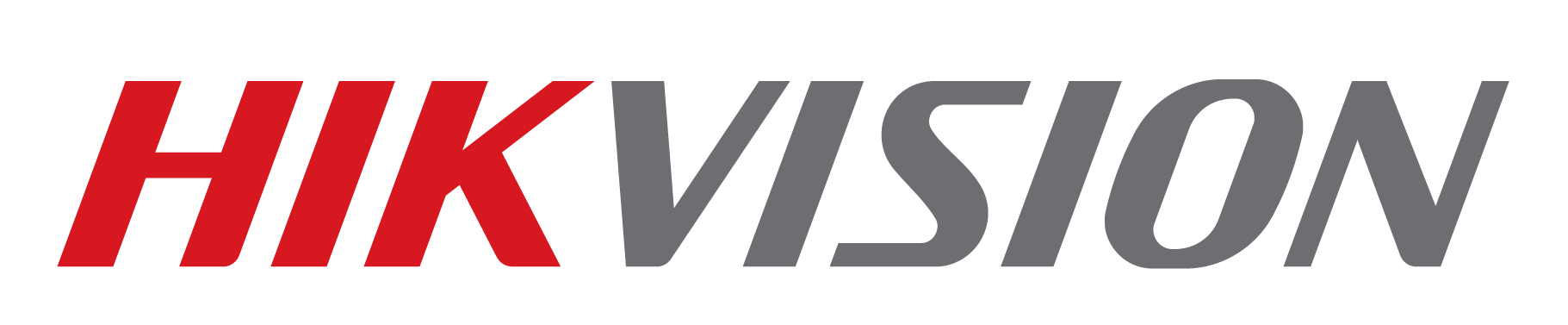 Fire Source Detection IntroductionHIKVISION SUPPORT TEAM	Version: 1.012016-10ALL RIGHTS RESERVED. Any and all information, including, among others, wordings, pictures, graphs are the properties of Hangzhou Hikvision Digital Technology Co., Ltd. or its subsidiaries (hereinafter referred to be “Hikvision”). This ‘Password Resetting Quick Guide’ document (hereinafter referred to be “the Document”) cannot be reproduced, changed, translated, or distributed, partially or wholly, by any means, without the prior written permission of Hikvision. Unless otherwise stipulated, Hikvision does not make any warranties, guarantees or representations, express or implied, regarding to the Document.LEGAL DISCLAIMERTO THE MAXIMUM EXTENT PERMITTED BY APPLICABLE LAW, THE PRODUCT DESCRIBED, WITH ITS HARDWARE, SOFTWARE AND FIRMWARE, IS PROVIDED “AS IS”, WITH ALL FAULTS AND ERRORS, AND HIKVISION MAKES NO WARRANTIES, EXPRESS OR IMPLIED, INCLUDING WITHOUT LIMITATION, MERCHANTABILITY, SATISFACTORY QUALITY, FITNESS FOR A PARTICULAR PURPOSE, AND NON-INFRINGEMENT OF THIRD PARTY. IN NO EVENT WILL HIKVISION, ITS DIRECTORS, OFFICERS, EMPLOYEES, OR AGENTS BE LIABLE TO YOU FOR ANY SPECIAL, CONSEQUENTIAL, INCIDENTAL, OR INDIRECT DAMAGES, INCLUDING, AMONG OTHERS, DAMAGES FOR LOSS OF BUSINESS PROFITS, BUSINESS INTERRUPTION, OR LOSS OF DATA OR DOCUMENTATION, IN CONNECTION WITH THE USE OF THIS PRODUCT, EVEN IF HIKVISION HAS BEEN ADVISED OF THE POSSIBILITY OF SUCH DAMAGES.
REGARDING TO THE PRODUCT WITH INTERNET ACCESS, THE USE OF PRODUCT SHALL BE WHOLLY AT YOUR OWN RISKS. HIKVISION SHALL NOT TAKE ANY RESPONSIBILITES FOR ABNORMAL OPERATION, PRIVACY LEAKAGE OR OTHER DAMAGES RESULTING FROM CYBER ATTACK, HACKER ATTACK, VIRUS INSPECTION, OR OTHER INTERNET SECURITY RISKS; HOWEVER, HIKVISION WILL PROVIDE TIMELY TECHNICAL SUPPORT IF REQUIRED.
SURVEILLANCE LAWS VARY BY JURISDICTION. PLEASE CHECK ALL RELEVANT LAWS IN YOUR JURISDICTION BEFORE USING THIS PRODUCT IN ORDER TO ENSURE THAT YOUR USE CONFORMS THE APPLICABLE LAW. HIKVISION SHALL NOT BE LIABLE IN THE EVENT THAT THIS PRODUCT IS USED WITH ILLEGITIMATE PURPOSES.
IN THE EVENT OF ANY CONFLICTS BETWEEN THIS DOCUMENT AND THE APPLICABLE LAW, THE LATER PREVAILS.Fire Detection IntroductionAdvantage: Everything (temperature above absolute zero -273℃) in nature has the thermal radiation. The thermal camera can detect abnormal temperature to find the potential fire point.Theory: Fire detection function includes potential fire point selection and fire source recognition. First, the camera needs to get the gray value of the background and calculate the threshold of fire source. Then algorithm will analyse which area could be the fire source.While detect the potential fire source, algorithm will use morphological analysis to make sure it’s fire point or other high temperature object for second check. At last, the result will tell it’s the fire point or not.This kind of analysis will reduce the false alarm rate.How to use Dynamic Fire Source DetectionFor more details, please refer to how to document.Application Scenario	Only use fire detection functionSuitable for fire disaster prevention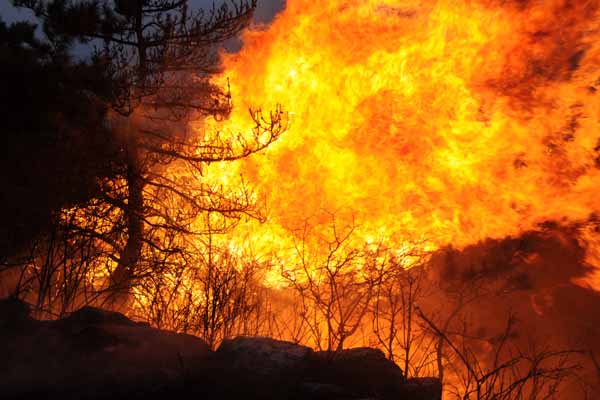 